2020年４月　英会話サロン English Café” 月会費：10,000円（月5回）12,000円 (取り放題）　or 1回3,000円JETS Gospel Choir メンバー募集中！　　毎月第二日曜日　　１２：３０－１４：００　　　担当：　Ｌａｒｒｙ　Ｒａｎｓｏｍｅ／大久保和慧　　  　　　参加費：　２，０００円　　14:00-17:00   Session w/ Robert Ahad(piano/coach), 近藤哲生(b), 英語・仏語でJazzを歌おう！　担当：　Robert Ahad先生　　毎週土曜日の午前中に開催しています。　詳細は、伊藤まで。Sun.Mon.Tue.Wed.ThursThursFri.Sat.　　　￥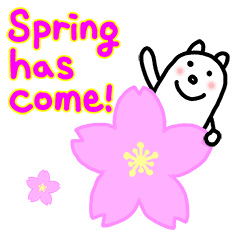 　　　￥　　　￥110:00 – 11:30  英会話(A)      Sam11:30 – 13:00  英会話(B/C)    Sam29:30 – 11:00 英会話(B/C)  Sam19:30 – 21:00 TOEICめざせ８００点！ 　Yuri29:30 – 11:00 英会話(B/C)  Sam19:30 – 21:00 TOEICめざせ８００点！ 　Yuri310:00 – 11:30  英会話(A)    Sam11:30 – 13:00  英会話(B/C)  Sam416:00– 17:30  IanBusiness English Café5　　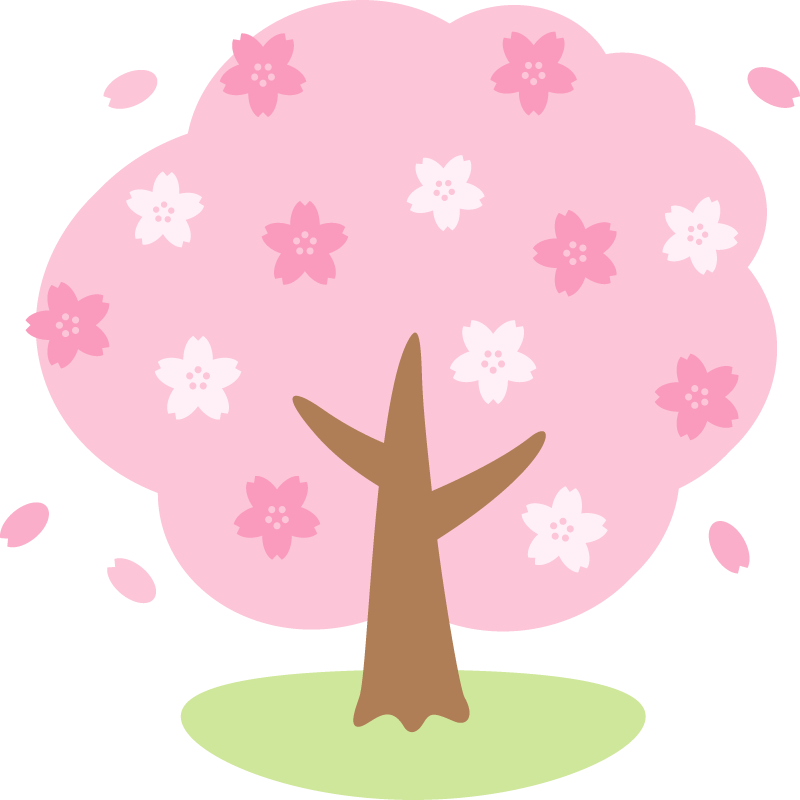 679:30 – 11:00 英会話(B/C)  Sam19:30 – 21:00            Kurt お仕事帰りの英会話810:00 – 11:30  英会話(A)      Sam11:30 – 13:00  英会話(B/C)    Sam99:30 – 11:00 英会話(B/C)  Sam19:30 – 21:00 TOEICめざせ８００点！ 　Yuri99:30 – 11:00 英会話(B/C)  Sam19:30 – 21:00 TOEICめざせ８００点！ 　Yuri1010:00 – 11:30  英会話(A)    Sam11:30 – 13:00  英会話(B/C)  Sam1116:00– 17:30  IanBusiness English Café1212:30-14:00英語でGospelを歌おう   14:00-17:00♪Session@JETS13149:30 – 11:00 英会話(B/C)  Sam19:30 – 21:00            Kurt お仕事帰りの英会話1510:00 – 11:30  英会話(A)      Sam11:30 – 13:00  英会話(B/C)    Sam169:30 – 11:00 英会話(B/C)  Sam19:30 – 21:00 TOEICめざせ８００点！ 新田先生 169:30 – 11:00 英会話(B/C)  Sam19:30 – 21:00 TOEICめざせ８００点！ 新田先生 17 　　　　10:00 – 11:30  英会話(A)    Sam11:30 – 13:00  英会話(B/C)  Sam1816:00 – 17:00  IanBusiness English Café19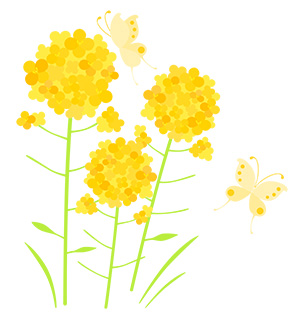 20219:30 – 11:00 英会話(B/C)  Sam    　　 19:30 – 21:00            Kurt お仕事帰りの英会話2210:00 – 11:30  英会話(A)      Sam11:30 – 13:00  英会話(B/C)    Sam239:30 – 11:00 英会話(B/C)  Sam19:30 – 21:00 　　　　　  Yuri TOEICめざせ８００点！  239:30 – 11:00 英会話(B/C)  Sam19:30 – 21:00 　　　　　  Yuri TOEICめざせ８００点！  2410:00 – 11:30  英会話(A)   Sam11:30 – 13:00  英会話(B/C)  Sam2516:00 – 17:00  IanBusiness English Café26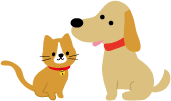 2728　　9:30 – 11:00 英会話(B/C)  Sam19:30 – 21:00            Kurt お仕事帰りの英会話29  No Class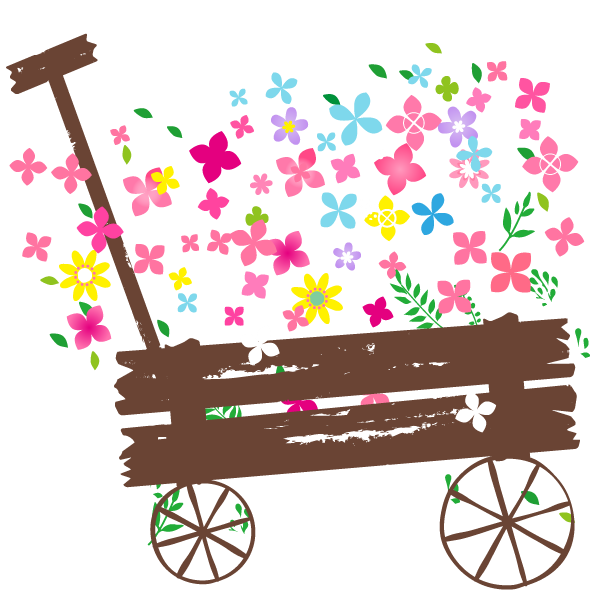 29  No Class30 No Class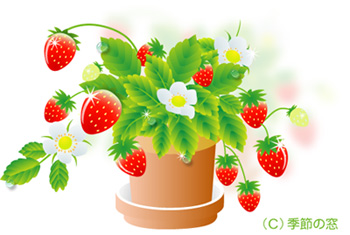 ★英検1級講座　   Date:   April 27, Monday 10:30-12:00参加費：2,500 yen (2名から）★英検2級・準1級講座を毎月1回開催する予定です。　参加を希望されます方は伊藤まで。　参加費：　2,500 yen(2名から）★英検1級講座　   Date:   April 27, Monday 10:30-12:00参加費：2,500 yen (2名から）★英検2級・準1級講座を毎月1回開催する予定です。　参加を希望されます方は伊藤まで。　参加費：　2,500 yen(2名から）